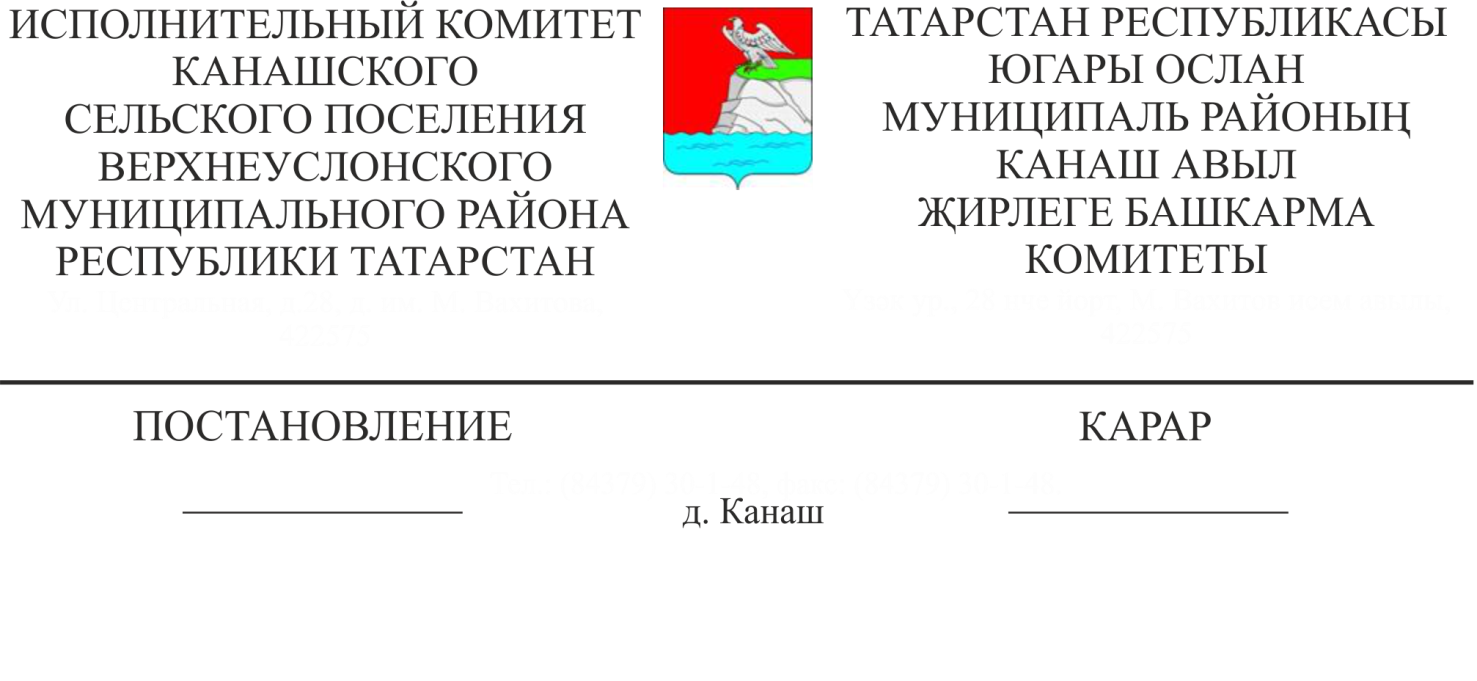     В соответствии со ст. 8 Федерального закона от 07.07.2003 года № 112-ФЗ «О личном подсобном хозяйстве», Федеральным законом Российской федерации  от 06.10.2003 года № 131-ФЗ «Об общих принципах организации местного самоуправления», Приказом Министерства сельского хозяйства Российской Федерации от 27.09.2022 г. № 629 «Об утверждении формы и порядка ведения похозяйственных книг»,  и в целях учета личных подсобных хозяйств на территории Канашского сельского поселения Верхнеуслонского муниципального района Республики Татарстан, Исполнительный комитет Канашского сельского поселения Верхнеуслонского муниципального района Республики Татарстан, ПОСТАНОВЛЯЕТ:Организовать на территории Канашского сельского поселения Верхнеуслонского муниципального района Республики Татарстан закладку новых похозяйственных книг учета личных подсобных хозяйств, сроком на пять лет на 2024-2028 годы в электронной форме в количестве 3 книг, согласно приложения №1Ежегодно, по состоянию на 1 января путем сплошного обхода личных подсобных хозяйств и опроса членов личных подсобных хозяйств в период с 10 января по 15 февраля осуществлять сбор сведений, указанных в книгах.Записи в похозяйственные книги производить на основании сведений, предоставляемых на добровольной основе главой личного подсобного хозяйства или иными членами личного подсобного хозяйства.При ведении похозяйственных книг необходимо обеспечить конфиденциальность 	информации, предоставляемую гражданами, ведущими хозяйство, её сохранность 	и защиту в соответствии с законодательством Российской Федерации.Ответственным за ведение похозяйственных книг в установленном порядке и их 	сохранность назначить Главу Канашского сельского поселения Валькова Николая НиколаевичаПризнать утратившим силу Постановление Исполнительного комитета Канашского сельского поселения Верхнеуслонского муниципального района Республики Татарстан от 30.06.2022 №23 "О перезакладке  новых похозяйственных книг учета личных подсобных хозяйств на период с 2022-2027 годы на территории Канашского сельского поселения Верхнеуслонского муниципального района Республики Татарстан" Разместить настоящее постановление на официальном сайте Верхнеуслонского муниципального района и на информационных стендах Канашского сельского поселения.Контроль за исполнением настоящего постановления оставляю за собой.Глава Канашскогосельского поселения                                                             Н.Н.ВальковСписок  похозяйственных книг для учета личных подсобных хозяйств Канашского сельского поселения Верхнеуслонского муниципального района Глава Канашского сельского поселения Верхнеуслонского муниципального района Республики Татарстан 						Н.Н.Вальков    О закладке и ведении электронных похозяйственных книг учета  личных подсобных хозяйств граждан   на территории Канашского сельского поселения Верхнеуслонского муниципального района Республики Татарстан  на 2024- 2028 годыПриложение №1 к Постановлению Исполнительного комитета Канашского сельского поселения Верхнеуслонского муниципального района Республики Татарстан №11 от 30.01.2024№ книгиПериод ведения книгиНазвание населенного пунктаНаименование улицКнига№ 101.01.202431.12.2028деревня Канашул.Центральнаяул.Зеленаяул.ТихаяКнига №2 01.01.202431.12.2028деревня Нижнее Озероул. Центральная ул.Школьнаяул.Молодежнаяул.Боевая Книга №301.01.202431.12.2028деревня Юлдузул. Лесная